ĮGYVENDINAMAS PROJEKTAS „VANDENS TIEKIMO IR NUOTEKŲ TVARKYMO INFRASTRUKTŪROS PLĖTRA IR REKONSTRAVIMAS PAKRUOJO RAJONO SAVIVALDYBĖJE“ ROZALIMO MIESTELYJEUAB „Pakruojo vandentiekis“ eksploatuoja 27 vandenvietes, 50 artezinių gręžinių, 1 vandens bokštą, 15 vandens gerinimo įrenginių. Bendrovė geriamuoju vandeniu aprūpina 54 % Pakruojo rajono gyventojų. UAB „Pakruojo vandentiekis“ siekia teikti nuolat gerėjančios ir ekologinius standartus atitinkančios kokybės paslaugas kiek įmanoma labiau prieinamomis klientams kainomis, patikimai tiekti geros ir labai geros kokybės vandenį vartotojams, racionaliai naudojant gamtos išteklius, surinkti ir išvalyti nuotekas, tuo gerinant rajono ekologinę būklę.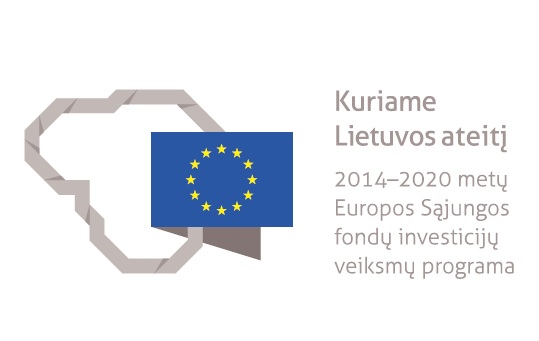 Vandentvarkos gerovės tikslų vedina UAB „Pakruojo vandentiekis“ 2017 m. gegužės 29 d. pasirašė finansavimo ir administravimo sutartį dėl projekto „Vandens tiekimo ir nuotekų tvarkymo infrastruktūros plėtra ir rekonstravimas Pakruojo rajono savivaldybėje“ Nr. 05.3.2-APVA-R-014-61-0004 finansavimo. Finansavimas skirtas pagal 2014–2020 m. Europos Sąjungos fondų investicijų veiksmų programos 5 prioriteto „Aplinkosauga, gamtos išteklių darnus naudojimas ir prisitaikymas prie klimato kaitos“ 05.3.2-APVA-R-014 įgyvendinimo priemonę „Geriamojo vandens tiekimo ir nuotekų tvarkymo sistemų renovavimas ir plėtra, įmonių valdymo tobulinimas“. Projekto tikslas – Suteikti galimybes Pakruojo rajono Rozalimo miestelio gyventojams prisijungti prie centralizuotos vandens tiekimo ir nuotekų tvarkymo sistemos bei gauti kokybiškas vandens tiekimo ir nuotekų tvarkymo paslaugas Pakruojo rajone.Pagrindinės projekto veiklos:Vandens tiekimo ir nuotekų surinkimo tinklų bei vandens gerinimo įrenginių statyba Pakruojo r. Rozalimo mstl.Poreikis įgyvendinti projekto veiklas kilo dėl nustatytos pagrindinės problemos – dalis Pakruojo r. Rozalimo miestelio gyventojų neturi galimybės prisijungti prie centralizuotos vandens tiekimo ir nuotekų tvarkymo sistemos ir gauti viešai teikiamas kokybiškas paslaugas, kadangi tinkle infrastruktūra nėra pakankamai išvystyta. Rozalimo miestelyje vandens tiekimo, nuotekų tvarkymo ir valymo sistemą prižiūri ir tvarko UAB „Pakruojo vandentiekis“, tačiau ne visi gyventojai turi centralizuotai tiekiamą vandenį ir ne visi gyventojai turi galimybę centralizuotai tvarkyti nuotekas. Centralizuotai tiekiamas vanduo ir tvarkomos nuotekos tik rytinėje ir šiaurinėje Rozalimo miestelio dalyse bei beveik visiems Padubysio kaimo vartotojams. Likusieji gyventojai naudojasi vietinėmis nuotekų tvarkymo sistemomis – nuotekų kaupimo – išgriebimo talpomis arba tvarko kitais būdais. Nors požeminis vanduo ir apsaugotas nuo išorinės taršos, dėl intensyvėjančios žmogaus veiklos būtina nuolatinė geriamojo vandens kontrolė. Nustatyta, kad Rozalimo miestelio vandenvietėje išgaunamas ir gyventojams teikiamas požeminis vanduo neatitinka geriamojo vandens kokybės normos (HN 24:2017) reikalavimų.Siekiant spręsti aukščiau minimas gyventojų problemas, įgyvendinamas projektas, kurio metu klojami nauji vandens tiekimo bei nuotekų surinkimo tinklai ir statomi nauji vandens valymo įrenginiai, kurie galės priimti ir išvalyti planuojamus vandens kiekius iki nustatytų reikalavimų.Įgyvendinus projektą, ir nutiesus 12,36 km vandentiekio bei nuotekų tinklų, bus sudaryta galimybė prisijungti prie vandentiekio tinklų 259 vartotojams, prie nuotekų tinklų – 319 vartotojų, o 592 gyventojams bus tiekiamas vanduo per naujus vandens valymo įrenginius. Projekto tinkamų finansuoti išlaidų suma siekia 1.413.315,55 Eur. ES struktūrinių fondų lėšos sudaro apie 1.093.549,03 Eur. Projekto vykdytojas – UAB „Pakruojo vandentiekis“. Projektui įgyvendinti pasirašytos šios rangos darbų sutartys:Vandentiekio ir nuotekų tinklų Rozalimo miestelyje rangos darbų sutartis. Rangovas – UAB „Panevėžio ryšių statyba“;Vandens gerinimo įrenginių Rozalimo miestelyje rangos darbų sutartis. Rangovas – UAB „Eigesa“.Techninės priežiūros paslaugas teikia UAB „Pro Bonus“. Projektą administruoja - UAB „Teisa“.Projektą įgyvendinus bus sukurtos tinkamos vandens tiekimo ir nuotekų tvarkymo sąlygos Rozalimo miestelio gyventojams. Bus užtikrintas ilgalaikis technine ir ekonomine prasme vartotojams prieinamas socialiai būtinų vandens tiekimo ir nuotekų tvarkymo paslaugų teikimas, sumažės požeminių vandenų tarša.Projektą planuojama užbaigti iki 2020 m. gegužės mėn.